TEZSİZ YÜKSEK LİSANS DÖNEM PROJESİ TESLİMİ AŞAMASINDA YAPILMASI GEREKEN İŞLEMLERDönem Projesi başarılı olan öğrencinin “Tezsiz Yüksek Lisans Dönem Projesi Yazım Kılavuzu” kapsamında hazırlanan proje örneğinden 1 nüsha Enstitüye teslim edilir. Projenin Sırt Kısmında Sırasıyla Yazarın Adı, projenin Adı, MUĞLA ve YIL yazılacaktır.Dönem Projesinin teslimi ile birlikte, Anabilim Dalı Başkanlığına Tezsiz Yüksek Lisans Dönem Projesi Onay Formu doldurulup danışman öğretim üyesine imzası alındıktan sonra teslim edilmeli (Tezsiz Yüksek Lisans Dönem Projesi Onay Formuna Enstitümüzün Ana sayfasında, belgeler ve formlar kısmından ulaşabilirsiniz)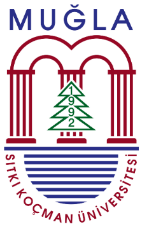 Ek-1T.C.MUĞLA SITKI KOÇMAN ÜNİVERSİTESİSOSYAL BİLİMLER ENSTİTÜSÜ……….. ANABİLİM DALI DÖNEM PROJESİNİN ADIDÖNEM PROJESİAdı SOYADIDANIŞMAN Unvanı Adı SOYADIYıl - MuğlaEk-2T.C.MUĞLA SITKI KOÇMAN ÜNİVERSİTESİSOSYAL BİLİMLER ENSTİTÜSÜ……….. ANABİLİM DALI DÖNEM PROJESİNİN ADIDÖNEM PROJESİAdı SOYADIDANIŞMAN Unvanı Adı SOYADIYıl - MuğlaEk-3T.C.MUĞLA SITKI KOÇMAN ÜNİVERSİTESİSOSYAL BİLİMLER ENSTİTÜSÜ……………. ANABİLİM DALI DÖNEM PROJESİNİN ADIHAZIRLAYAN Adı SOYADIÖğrenci NumarasıSosyal Bilimler EnstitüsünceTezsiz Yüksek LisansDiploması Verilmesi İçin Kabul Edilen Dönem Projesidir.Dönem Projesinin Danışman Tarafından Kabul Edildiği Tarih:   	Proje Danışmanı: Unvanı, Adı, Soyadı, İmzasıEnstitü Müdürü:Yıl - MuğlaEk-4YEMİNDönem Projesi olarak sunduğum “.....................................” adlı çalışmanın, tarafımdan bilimsel ahlak ve geleneklere aykırı düşecek bir yardıma başvurulmaksızın yazıldığını ve yararlandığım eserlerin Kaynakça’da gösterilenlerden oluştuğunu, bunlara atıf yapılarak yararlanmış olduğumu belirtir ve bunu onurumla doğrularım.	......./....../.........	Adı SOYADI	İmzasıEK-5    Örnek Özet SayfasıDÖNEM PROJESİNİN BAŞLIĞIÖZETTeknolojinin gelişimi ve farklı iletişim kanallarının ortaya çıkması işletmelerin pazarlama faaliyetlerinde yenilikler yapmasını gerekli kılmıştır. Bu yeniliklere ayak uyduramayan işletmelerin yoğun rekabet ortamında ayakta kalması zor gözükmektedir. Pazarlama, tanıtım, reklam ve daha birçok faaliyetin gerçekleştirilmesine imkân sağlayan sosyal medya bu yeniliklerden birisidir. Turizm sektörünün sahip olduğu dinamik yapı ve bireylerle olan bağlantısı, işletmelerin gelişmeleri yakından takip etmelerini ve bu gelişmelere paralel stratejiler üretmelerini gerektirmektedir. Bu araştırmanın amacı, butik ve küçük otel işletmeleri yöneticilerinin sosyal medya pazarlamasına ilişkin algılamalarının tespit edilmesidir. Bu kapsamda, 115 butik ve küçük otel işletmesi yöneticisine anket uygulaması gerçekleştirilmiştir. Bu anketi işletmeleri adına tam ve eksiksiz yanıtlayan 83 yöneticiden veri toplanmıştır. Son olarak, elde edilen veriler analiz edilmiş ve sonuçları değerlendirilmiştir.Anahtar Kelimeler: Butik Otel, Sosyal Medya, Sosyal Medya Pazarlaması, Yönetici Algılamaları, Ege Bölgesi.EK-6İÇİNDEKİLERÖNSÖZ…………………………………………………………………………..……….......IİÇİNDEKİLER………………………………………………………………........................IIŞEKİLLER DİZİNİ.………………………………………………………………….….....IIITABLOLAR DİZİNİ…….………………………....…………………….………………..IVSİMGE VE KISALTMALAR DİZİNİ………………………………….………….………VGİRİŞ…………………………………………………………………………………………1BİRİNCİ BÖLÜMGENEL OLARAK OTEL İŞLETMELERİ VE ÇATIŞMA KAVRAMI1.1. OTEL İŞLETMELERİNİN TANIMI ÖZELLİKLERİ SINIFLANDIRILMASI VE 
        ÖRGÜT YAPISI ……………………………………………………………………….5 1.1.1. Otel İşletmelerinin Tanımı ……………….…….……………………..………..51.1.2. Otel İşletmelerinin Özellikleri …………………………...………………..…...61.1.3. Otel İşletmelerinin Sınıflandırılması ……………………...………………….101.1.3.1. Büyüklüklerine göre sınıflama ………….……….............................111.1.3.2. Hukuki yapılarına göre sınıflama ……………..……….…………...121.1.3.3. Karşıladıkları konaklama ihtiyacının türü ve bulundukları yere göre sınıflama .........................................................................…………..……131.1.3.4. Mülkiyet durumuna göre sınıflama ...……..………….………….…151.1.3.5. Faaliyet sürelerine göre sınıflama …………...…...............................161.1.3.6. Fiyat düzeyine göre sınıflama ...………………....…………………17	1.1.4. Otel İşletmelerinde Örgüt Yapısı………………….………..………..………..181.2. ÇATIŞMA KAVRAMI ……………………………...…………...……..…………….22	1.2.1. Çatışma Kavramının Tanımı …….....….……..……………………………....22	1.2.2. Çatışma Kavramının Benzer Kavramlarla İlişkisi ...…………….…….....…...25		1.2.2.1. Çatışma ve rekabet …………………………..…………..…….……26		1.2.2.2. Çatışma ve işbirliği ………………….…………..…………….....…27	1.2.2.3. Çatışma ve stres ………………………….………….…...…….......28	1.2.3. Yönetim Kuramları ve Örgüt İçi Çatışma……………………………...….…301.2.3.1. Klasik yönetim kuramı açısından çatışma...…….……...…………..301.2.3.2. Neo-Klasik yönetim kuramı açısından çatışma.………...….………321.2.3.3. Çağdaş yönetim kuramı açısından çatışma………….…….......……34İKİNCİ BÖLÜM………………………………………………………………..2.1. ……………………………………………………………………………...……………..2.2. ……………………………………………………………………………...……………..2.3. ……………………………………………………………………………...……………..	2.3.1. ……………………………………………………………………………..........2.3.2. ……………………………………………………………………………..........2.4. ……………………………………………………………………………...……………..2.5. ……………………………………………………………………………...……………..ÜÇÜNCÜ BÖLÜM……………………………………………………………3.1. ……………………………………………………………………………...……………..3.2. ……………………………………………………………………………...……………..3.3. ……………………………………………………………………………...……………..	3.3.1. ……………………………………………………………………………..........3.3.2. ……………………………………………………………………………..........3.4. ……………………………………………………………………………...……………..3.5. ……………………………………………………………………………...……………..KAYNAKÇA …………………………………………………………………..EKLER………………………………………………………………………………………...PROJE İÇERİĞİProje ; Ön sayfalar, Ana Metin ve Son Sayfalar olmak üzere başlıca üç bölümden oluşur. Bölümlerin içindeki başlıkların sıralanışı aşağıdaki örneğe göre yapılmalıdır. ÖN SAYFALARİç KapakKabul Onay SayfasıYeminÖzetÖnsözİçindekiler DiziniÇizelgeler Dizini (varsa)Şekiller Dizini (varsa)Fotoğraf vb. Malzemeler Dizini (varsa)Kısaltmalar Dizini (varsa)PROJE METNİSON SAYFALARKaynakçaEkler (varsa)Özgeçmiş  (Sayfa numarası verilmeden projenin sonunda yer alacak.)ÖZGEÇMİŞKİŞİSEL BİLGİLERAdı Soyadı:Doğum Yeri:Doğum Tarihi:Medeni Hali:EĞİTİM BİLGİLERİ………………………………MESLEKİ BİLGİLERYazarın ADI SOYADI                   PROJENİN ADI                                               Yıl - MUĞLA  